NOTICE OF EXTRAORDINARY MEETINGOF PARISH COUNCILA meeting of the Parish Council will be held in Wilmcote Village Hall on the 17th August 2022 at 7.30 p.m. BUSINESS TO BE TRANSACTEDPresentApologies for absenceTo receive written requests for Disclosable Pecuniary Interests.Church Road Vehicle Activated Sign.This item has been discussed at previous Parish Council meetings and it is proposed that a final decision is reached on this occasion. Mr. Stanley, County Highways Officer, is expected to attend. Dated this 12th day of August 2022Clerk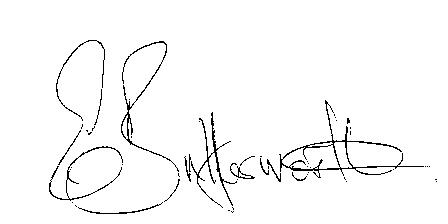 